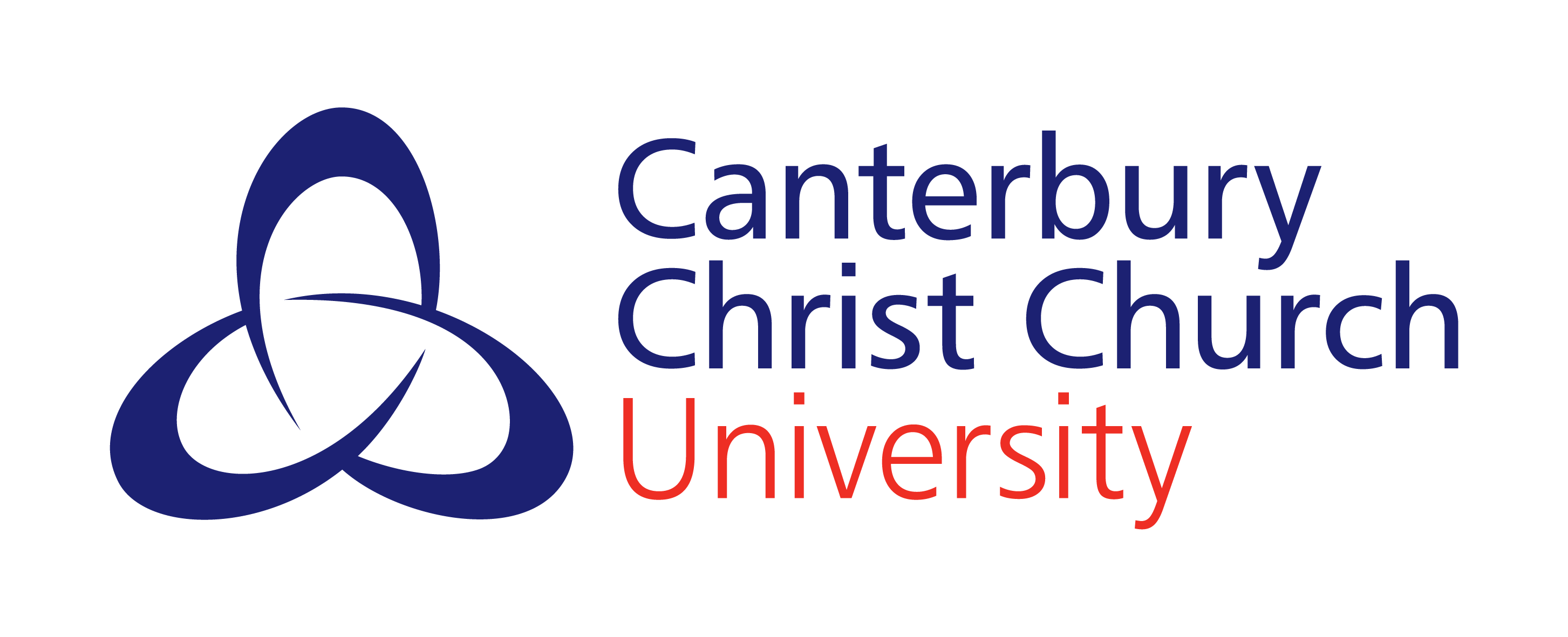 This proposal form should accompany the online application.Applicants are advised to consult with the relevant academic School or Faculty to discuss their proposal before submission. If you are unsure who to contact please contact the CCCU central admissions team (Email: admissions@canterbury.ac.uk; Tel: 01227 925555) or the Graduate College (Email: graduatecollege@canterbury.ac.uk; Tel: 01227 782701).Guidelines When writing your proposal you should:Enter text under the numbered headings and within the boxesAnswer the questions preciselyNot exceed the word limit for each sectionDemonstrate evidence of precision and scholarship and a feasible project based on clear ouputsIn the literature section, do not write a literature review, but provide the information required, which will be based on your knowledge of areas and references which you will consider in your research. The Proposal should be a coherent and realistic statement of intent which shows clearly how the different elements/outputs of your proposed research will fit together. There should be a definite coherence governing the relationships between your research question(s) and the rest of your strategy. It is fully appreciated that the research project may develop in ways you may not be able to precisely define at this stage. It is therefore hoped that you can express your planning as negotiable intentions and contingencies where this is the case. You should avoid general statements which could apply to any research proposal in your area.Name: Applying for a Scholarship only: YES / NO Applying for self-funded study only: YES / NO Applying for a Scholarship place and self-funded study: YES / NO Word limit[1] TitleState the proposed title of your PhD by Portfolio.50 [2] Location  Describe where the research will be carried out.50[3] Research questionsList no more than four research questions.50[4] Academic context Briefly outline the academic context of the study and identify three broad areas of academic literature to which your study relates. For each area (a) explain how it relates to your research questions, and (b) provide no more than three key references. Here you must show that you are looking further afield than the core literature connected with your topic. 500[5] Original contribution to knowledgeDescribe the proposed original contribution to knowledge of the research linked to professional or creative practice.  300[6] Professional or creative practice Give details of the professional or creative practice that will inform the research and submission.200[7] List of outputs for the portfolioGive details of between 4-8 proposed outputs that will form the content of the portfolio.Please explain how the outputs will meet the requirements for doctoral level research and how they will form a coherent body of work. 500[8] Other relevant informationPlease include any other information which is relevant to your application.300